English 1 Honors/BATA  2017-2018Welcome Future English 1 Honors student Greetings and congratulations on your enrollment in the first step of a four-year journey in Pre-AP/AP English at Camarillo High School. You will be enthralled, entertained, and educated in a curriculum designed to challenge you intellectually. Your workload for this introductory class will be consistent with a typical freshman Honors program.  As initial preparation for the Freshman Honors English course, each student is required to complete a summer reading assignment. You will also need to complete the attached writing assignments and turn them in the first day of school. There will also be a comprehensive quiz and writing assessment the first days of school. It is expected that students will purchase their own copy of the text and complete a careful reading of the novel.  Some very informal thoughts to pass on about your summer reading/writing: Read all the assignment requirements BEFORE reading the book. Buy your own book to use and annotate; page eight of this handout explains how toannotate. This way you can make notes in the book as you read, which will be valuable when completing the written assignment and preparing for discussions that will continue throughout the school year.Talk with each other about the novel during the summer. It will help you process the material. Allow time for rereading sections of personal significance or comments that you made while reading. Avoid waiting too long to complete the reading and writing assignments. Avoid rushing the reading. It would be very difficult to complete all at once. Start reading early during the summer and pace yourself.  Allow for sufficient time to reflect your best thinking and work.Avoid asking for a deadline extension when you come to class on the first day of school.                   Assignments MUST be typed. Follow examples and accurately cite quotes. Follow MLA format; page eight will explain this.Please avoid the temptation to go to the internet or other sources (Sparknotes, Shmoop, Gradesaver) to get analysis or interpretation of the book. We are looking for your authentic, 9th grade ideas. Grappling with the text and practicing higher order thinking (analysis, evaluation, etc.) are the very things we want you to do as you read the story.Enjoy your summer, refresh your mental prowess, and return recharged and ready to explore new ideas as you begin high school.  We truly look forward to working with you in the upcoming school year and will answer email during the summer with any questions. Mrs. Carey                              bryn.carey@ouhsd.k12.ca.usMrs. Glasmeier		kathy.glasmeier@ouhsd.k12.ca.usAll assignments are due August 29, 2017 (1st day of school)Be prepared on the first day of school for quiz on the novel.Novel/Writing Assignments: Assignments will each be graded separately and input as PROJECT grades (20 % overall).Bless Me, Ultima, by Rudolfo Anaya. The Bookworm in Camarillo has this read in stock and available for purchase. Electronic versions may also be used (Kindle/Nook, etc.). Students are highly encouraged to purchase the text individually if possible.Address/Phone:   93 E Daily Drive, Camarillo (805) 482-1384 $7.72 including tax and student discount.   All Assignments are typed.All assignments are due August 29, 2017 (1st day of school).Bless Me, Ultima, by Rudolfo Anaya	Set in the New Mexico of 1944, Rudolfo Anaya’s bestselling Chicano novel of all time is written from the point of view of six-year-old Antonio Marez. This bildungsroman is a coming of age novel and will be a bridge to the first novel of the school year, To Kill a Mockingbird. Antonio is but a young boy when Ultima comes to live with his family. She is a curandera, one who cures with herbs and magic. Under her instruction, “Tony” will probe the family ties that bind and rend him, and he will discover himself in the magical secrets of the pagan past- a mythic legacy as palpable as the Catholicism of Latin America. And at each life turn there is Ultima, who delivered Tony into the world…and will nurture the birth of his soul. Assignment #1: Cisneros’ “Abuelito Who” PoemBless Me, Ultima writing assignment “Abuelito Who”By Sandra CisnerosAbuelito who throws coins like rainand asks who loves himwho is dough and featherswho is a watch and glass of waterwhose hair is made of furis too sad to come downstairs todaywho tells me in Spanish you are my diamondwho tells me in English you are my skywhose little eyes are stringcan't come out to playsleeps in his little room all night and daywho used to laugh like the letter kis sickis a doorknob tied to a sour stickis tired, shut the doordoesn't live here anymoreis hiding underneath the bedwho talks to me inside my headis blankets and spoons and big brown shoeswho snores up and down up and down up and down againis the rain on the room that falls like coinsasking who loves himwho loves him who?Like Bless Me, Ultima, this poem by Sandra Cisneros is about family, devotion, andchange. In it, she uses similes and metaphors to capture the character of hergrandfather, who changes from a man “who throws coins like rain and asks who loveshim” to one who “is sick” and “is the rain on the room that falls like coins / asking wholoves him / who loves him who?”You will:Choose a character from the novel Bless Me, Ultima.Brainstorm and create a list of objects and images associated with this character.Using “Abuelito Who” as a model, write a poem about this character. Be sure that the poem conveys the character’s most essential traits.5. 	Your poem should be a minimum of 23 lines long, single-spaced, and should follow the pattern of the original work, including a title. I especially want you to keep all the “who and is” wordsin the same place as modeled in “Abuelito Who.” See framework provided.6. 	Review and revise your poem, then recopy it neatly to turn in.Some suggestions for characters: Antonio, Ultima, Gabriel, Narciso, Tenorio, Florence(though you may choose any character in the book.) Submit your drafting notes for steps 1-2 as well as the final poem.Note: There are examples I am aware of online. Do not use any of these.“ 		Who”By 			 		 who 				 like 			and asks who 						who is 			 and 			who is a(n) 			 and 					whose 			 is 			is too 			 to 					 todaywho tells 							who tells 							whose 			 are/is  			can't 						sleeps in 					who used to 			 like 				is 			is a(a) 					is 		, 				doesn't 				 anymoreis hiding 					who talks to 					is 		 and 			 and 					who 				 and 				 againis the			 on 			 that 			 like 			asking who 				who 				 who?Assignment #2: Antonio’s Dream ChartAntonio’s Dream ChartBless Me, Ultima is filled with Antonio’s dreams. In these sequences a lot of the boy’s fears and perceptions about religion and his family are vividly portrayed. These dream sequences are imaginative and beautifully written. They allow the reader inside the mind of this little boy and to see his internal conflicts. To do this, the reader must understand the dream’s meaning. Follow the headers for each column.You will recreate this table on a Microsoft Word document, single-spaced. There are nine main dreams.I have completed the first for you as an example. Include this in your table. Dream summary/cite page number		Analysis				Figurative Language and cited quoteAssignment #3: Dialectical JournalSummer Reading Dialectical JournalsAs you read your assigned novel, complete a dialectical journal with at least twenty-one entries (seven of each type listed below). Using a Microsoft Word document, type the assignment following the format below. Organize in ORDER below. Organize by TYPE not Chapter. Your entries should not focus on just one section of the book. Bless Me, Ultima has exactly twenty- two chapters, so I expect basically one dialectical journal entry per chapter. Remember to have at least seven of each journal type as you do the assignment. You may do more than twenty-one if you wish. Grades are based on providing the information requested, following directions, and thoughtful of commentary/analysis provided in complete sentences. Organize your quotations by type of quote selected (summarizing, character analysis, etc.)Type One: Summarizing, Observing, and Questioning  (depth of analysis will affect your grade)Summarize assigned paragraphs, passages, or chapters in the left column. Note observations and ask questions in the right column. Example:Type Two: Character Analysis (depth of analysis will affect your grade)Identify evidence about the character (words, actions, reactions). Quote from the text and include page number. CAREFUL TO FOLLOW EXAMPLES ON HOW TO ACCURATELY CITE FOR MLA FORMAT.Based on the evidence, make an inference about the character. Write commentary that explains how and/or why the evidence leads to or supports the inference. Character – ______________Example:Character- Andrew (Ender) WigginType Three: Connecting to Life (depth of connection to your life will affect your grade)Select a quotation(s) that helps you see a connection between the novel and life. Provide page number. CAREFUL TO FOLLOW EXAMPLES ON HOW TO ACCURATELY CITE FOR MLA FORMAT.Write a response that explains the connection and its significance. Example:Frequently Asked Questions:1. What is annotation? Annotation is highlighting the text of key ideas/phrases that are significant. Then, in the margin, writing some key phrases as to WHY you highlighted the text. See the photo below.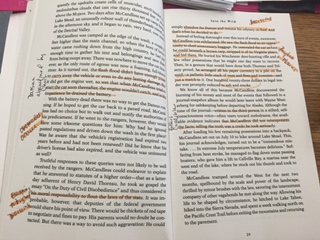 2. What is MLA? MLA stands for Modern Language Association. It is the format used in English classes. Your proper heading goes in the left-hand corner, double spaced. In the right-hand corner the header is inserted as a page number, top-right. I’ve included this on my example.The link below will explain any formatting questions related to MLA. https://owl.english.purdue.edu/owl/resource/747/01/3. For citing quotations, follow the samples I’ve provided on the Dr. Seuss Chart. Owl.english.purdue.edu (above link) also has examples of this.4. Dialectical journals will be used every year of your Honors/AP experience at ACHS. The term dialectical means, relating to the logical discussion of ideas and opinions. You will create your own journal entries related to logical ideas and opinions to arrive at conclusions about Bless Me, Ultima.5. I encourage collaboration; however, I do not encourage copying from one another. Discuss ideas, but do not plagiarize them. ACHS has a no tolerance policy for plagiarism. You will receive a zero and cannot redo this assignment if this occurs. Before emailing me questions, PLEASE ask others first, read the assignments thoroughly and only email me as a LAST resort.Dream #1:The events of Antonio’s own birth are recalled. Antonio’s mind soars to the past. There is a struggle between his mother’s side of the family and his father’s. They both have different plans for the young baby, and they both have different rituals that follow the birth. A fight erupts between the two sides and it is only through the peace-making efforts of Ultima that the fight is resolved (5-6).This is the first time the reader seen Ultima in action. It is clear  she is a ruling force. She is the ultimate judge for all the people. Her power is feared and unknown yet it is also accepted and respected. Antonio’s mother even calls her “Grande”, meaning grand, and powerful one. Antonio has seen  the power of Ultima in his dream and he now awaits the arrival of this mighty woman.Personification “patient hope stirred” (5).Sight imagery “steaming baby” (5).Foreshadow “I sensed tha these things were yet to be delivered to someone” (5).Allusion “the Virgin” (5).Paradox “silence was shattered with the thunder of hoofbeats” (5).Simile “men as restless as the seas” (6).Idiom “light of life” (6).Parallelism “laughing, and singing and drinking” (5).Dream #2:Dream #3:Dream #4:Dream #5:Dream #6:Dream #7:Dream #8:Dream #9:Summary/QuotationsObservations and QuestionsSummary/QuotationsObservations and QuestionsPride and PrejudiceChapter 1- Finding rich eligible husbands occupies Mrs. Bennet constantly while it worries her husband little.Whose universal truth is it that a rich man needs a wife? Who would want to be married to this woman? Doesn’t she get that her husband is patronizing her? This society has confining social customs on both strangers and intimates as seen by the need for formal meetings and the language between Mr. and Mrs. Bennet. I hope Mr. Bingley is more than just money.EvidenceInference-CommentaryEvidenceInference-CommentaryEnder’s Game, Chapter 1“Ender, however, was trying to figure out a way to forestall vengeance. To keep them from taking him in a pack tomorrow. I have to win this now, and for all time, or I’ll fight it every day and it will get worse and worse” (5).Ender’s thinking process as he approaches this fight he didn’t choose shows a six-year-old who has learned either from experience or observation that bullies never stop unless you stop them. His decision is coldly calculating to protect himself. He seems to not trust that anyone else will be there to protect him. He has learned a harsh lesson of survival-he can’t be timid now because he will pay later.QuotationConnection between the novel and lifeQuotationConnection between the novel and lifeThe Great Gatsby, Chapter 1“Whenever you feel like criticizing anyone,” he told me, “just remember that all the people in this world haven’t had the advantages that you’ve had” (16-8).Note: the second number is 18, but you would drop the repeated ‘1’.The lesson that Nick learns from his father is very wise. Often we lack compassion for others and make judgments about them without putting ourselves in their shoes. I find myself making judgments about people in the news or a magazine without knowing their full situation. Unfortunately, that behavior is more the norm for most of us. We second guess everyone-the judge, the jury, the coach, the umpire-without being in the same situation.